POSITION:  		DATE:  	APPLICANT:  		INTERVIEWER:  	1	Greet applicant, introduce panel members, mention you will be taking brief notes.2	Explain the selection process and the approximate time frame.3	Outline the position details and explain conditions of employment (including any employment screening clearances that may be required).4	Question anything from the application that requires clarification.5	Question the applicant on the job-related criteria detailed below.CLOSE:	Let the applicant know when he/she will be contacted about the outcome.GENERAL COMMENTS/RECOMMENDATION:  	*RATING SCHEDULE: 	5 = OUTSTANDING  	  4 = ABOVE AVERAGE	     3 = SATISFACTORY	    2 = BELOW AVERAGE	1 = POORHR/vw 03/16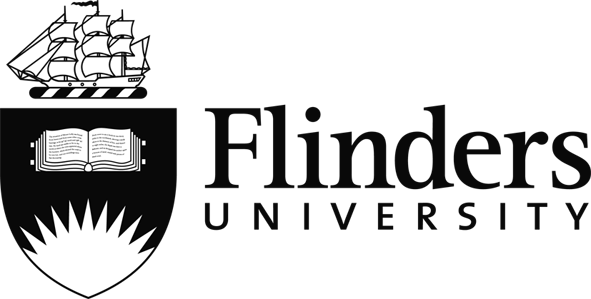 INTERVIEW GUIDE & EVALUATION FORM (HR/INT) rev 03/16AREACOMMENTRATING*VERIFY ESSENTIAL REQUIREMENTSYES/NOEDUCATION5       4      3       2      1EXPERIENCE5       4      3       2      1JOB SKILLS REQUIRED (list as per specified criteria)JOB SKILLS REQUIRED (list as per specified criteria)JOB SKILLS REQUIRED (list as per specified criteria)1.5       4      3       2      12.5       4      3       2      13.5       4      3       2      14.5       4      3       2      15.5       4      3       2      16.5       4      3       2      17.5       4      3       2      1